T.C.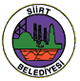 SİİRT BELEDİYE MECLİSİMECLİS KARAR ÖZETLERİSayı: 54203903-301.05.01-10 					       Toplantı Tarihleri: 04-08/10/2021Dönemi/Ayı: 2021/Ekim2021 YILI EKİM AYI MECLİS TOPLANTISINDAALINAN KARAR ÖZETLERİ	1- Gündem dışı gelen ve oybirliği ile gündeme alınan İmar ve Şehircilik Müdürlüğünün 30.09.2021 tarih ve 17716 sayılı yazıları üzerinde yapılan görüşmede;	Mülkiyeti Belediyemize  ait ekli listede ada, parsel, Mahalle, yüzölçümü, imar durumu ve cinsine ait bilgilerin bulunduğu 25 adet taşınmazın Belediyemize gelir sağlanması amaçlanarak satılması yönünde idari karar alınmıştır.  Satışa uygun söz konusu taşınmazların Devlet İhale Kanunu'nun 45. Maddesi gereğince "Açık Arttırma Usulü" ile satışlarının yapılabilmesi için Encümene yetki verilmesine, Belediye Meclisinin 2021 Yılı Döneminin Ekim Ayı Toplantısının 04.10.2021 tarihli 1. Birleşiminin 1. Oturumunda oybirliğiyle karar verildi.	2- Siirt İli Merkezde bulunan ve Belediyemiz hizmet alanında bulunmayan Tugay ve Askeri Kışla içerisine Asfalt serimi yapılabilmesi ve Siirt Belediye Başkanlığı ile Siirt Üniversitesi arasında imzalanan 06.05.2021 tarihli protokol gereğince Siirt Üniversitesi Kezer Yerleşkesi içinde bulunan yolların asfaltlanması ayrıca Handervis mevkiinde bulunan yerleşim birimlerinin yollarının Asfalt ve Parke Taşı ile döşeme yapılmasına 5393 Sayılı Belediye kanununun 18 ve 75 maddelerine göre Belediye Meclisinin 2021 Yılı Döneminin Ekim Ayı Toplantısının 05.10.2021 tarihli 2. Birleşiminin 1. Oturumunda oybirliğiyle karar verildi. 3- 2018 yılında Belediyemize (S) serisi ticari plaka denetleme yetkisi verilmiş ve okul servis taşımacılığı yapan bazı firma ve şahıslarda mağduriyete sebep olmuştur. Mağduriyetin giderilmesi için 07.03.2019 tarih ve 34 sayılı Meclis kararı ile İlimizde (S) serisi ticari plakalarla faaliyet gösteren servis araçları için alınan Meclis kararı neticesinde 16 (on altı) adet plaka tahsis edilmiş, ancak 03.05.2021 tarih ve 25 sayılı Meclis kararı ile tahsis edilen plakalar iptal edilmiştir. Söz konusu 16 (on altı) adet (S) ticari plakanın 2886 sayılı Devlet İhale Kanunun ilgili maddelerine göre ihale edilmesi için Encümene yetki verilmesine, Belediye Meclisinin 2021 Yılı Döneminin Ekim Ayı Toplantısının 06.10.2021 tarihli 3. Birleşiminin 1. Oturumunda oybirliğiyle karar verildi.	4- Siirt Belediyesi Turizm Gayri Menkul Enerji Üretimi Sanayi ve Ticaret Anonim Şirketi'nin  iş ve işlemleri ile sürdürülebilirliğinin sağlanması amacıyla; Şirket Yönetim Kurulu  tarafından alınan  27.09.2021 tarih ve 2021/18 sayılı kararı ile şirket sermayesi 4.000.000,00 TL'den 5.000.000,00 TL ye çıkartılmış olup, söz konusu şirketin 1.000.000,00 TL sermaye artışının yapılmasına, 5393 sayılı Belediye Kanununun 18/i maddesine göre,  Belediye Meclisinin 2021 Yılı Döneminin Ekim Ayı Toplantısının 07.10.2021 tarihli 4. Birleşiminin 1. Oturumunda oybirliğiyle karar verildi.	5- Mülkiyeti Belediyemize ait Kadın Yaşam Merkezi içerisinde bulunan Yüzme Havuzunun işletme hakkının Siirt Belediyesi Turizm Gayrimenkul Enerji Üretim Sanayi ve Ticaret A.Ş.'ye 10 (on) yılığına devredilmesine, Belediye 5393 sayılı Belediye Kanununun 75. Maddesine göre, Belediye Meclisinin 2021 Yılı Döneminin Ekim Ayı Toplantısının 08.10.2021 tarihli 5. Birleşiminin 1. Oturumunda oybirliğiyle karar verildi.	6- Mülkiyeti Belediyemize ait Mezbaha’nın İşletme hakkının 10 (On) yıllığına Siirt Belediyesi Turizm Gayrimenkul Enerji Üretim Sanayi ve Ticaret A.Ş.'ye devredilmesine, 5393 sayılı Belediye Kanununun 75. Maddesine göre, Belediye Meclisinin 2021 Yılı Döneminin Ekim Ayı Toplantısının 08.10.2021 tarihli 5. Birleşiminin 1. Oturumunda oybirliğiyle karar verildi.7- Belediye Meclisinin 2021 yılı Kasım ayı Meclis toplantısının,  01.11.2021 Pazartesi günü saat: 10.00’da Başkanlık Makam Odasında yapılmasına, oybirliğiyle karar verildi.Osman HACİBEKTAŞOĞLUVali/Belediye Başkan VekiliSIRAMAHALLEADA-PARSELALAN EDİNME SEBEBİİMAR DURUMUCİNSİ1ÇAL92_523,630,01CİNS DEĞİŞİKLİĞİBAĞ İMARSIZTARLA (Tarım Arazisi)2YAĞMURTEPE731_211,471,02CİNS DEĞİŞİKLİĞİKONUT 1,68-24,50ARSA3ÇAL1161_1549,52CİNS DEĞİŞİKLİĞİKONUT A-2 0,35ARSA4ÇAL87_376493,89CİNS DEĞİŞİKLİĞİKONUT A-2 0,35ARSA5ALAN539_1321286,18CİNS DEĞİŞİKLİĞİYOL-KONUT A-2 ,35BAĞ6ALAN539_1463242,39CİNS DEĞİŞİKLİĞİYOL-KONUT A-2 ,35BAĞ7ALAN539_1483354,62CİNS DEĞİŞİKLİĞİYOL-KONUT A-2 ,35TARLA8ALAN539_151792,76CİNS DEĞİŞİKLİĞİYOL-KONUT A-2 ,35BAĞ9EVREN984_6573,35İFRAZEN TAKSİMKONUT A-5 0,35ARSA10EVREN984_7553,84İFRAZEN TAKSİMKONUT A-5 0,35ARSA11EVREN984_12313,93İFRAZEN TAKSİMKONUT A-5 0,35ARSA (Akarı Babudaro Camiine aittir)12EVREN984_14583,16İFRAZEN TAKSİMKONUT A-5 0,35ARSA (Akarı Babudaro camiine aittir.)13EVREN984_15612,83İFRAZEN TAKSİMKONUT A-5 0,35ARSA (Akarı Babudaro Camiine aittir)14EVREN249_1421273,19İFRAZEN TAKSİMKONUT E:1,50-15,50ARSA15EVREN249_154342,06İFRAZEN TAKSİMKONUT E:1,50-15,50ARSA16EVREN249_174302,61İFRAZEN TAKSİMTİCARET E:200-24,50TARLA17EVREN738_82692,69İMARKONUT E:150-15,50ARSA18EVREN766_21,999,94İMARKONUT E:150-15,50ARSA19EVREN788_22,550,29İMARKONUT E:150-15,50ARSA20EVREN817_21,790,94İMARKONUT E:150-15,50ARSA21EVREN825_4980,31İMARKONUT E:150-15,50ARSA22KOOPERATİF992_4466,61İMARKONUT A-3 0,35ARSA23EVREN1223_21279,64İMARKONUT E:1,50  15,50ARSA24KOOPERATİF311/550 2596,02MÜLKİYET HİSSE ORANLARININPARKPark25ÇAL87/524  187,32TRAMPAKONUT A-2  0,35ARSA